UNIVERSIDADE TIRADENTESPRÓ-REITORIA DE PÓS-GRADUAÇÃO, PESQUISA E EXTENSÃO COORDENAÇÃO DE PESQUISAPROGRAMA INSTITUCIONAL DE BOLSAS DE INICIAÇÃO CIENTÍFICAE EM DESENVOLVIMENTO TECNOLÓGICO E INOVAÇÃO DA UNIVERSIDADE TIRADENTESPROBICEDITAL Nº 1/2023 - RESULTADO DO PROCESSO DE SELEÇÃO PIBIC/PIBITI/CNPq - PROBIC/PROBITI/Unit - PROVIC/ PROVITI-UnitA Universidade Tiradentes, através da Pró-Reitoria de Pós-Graduação, Pesquisa e Extensão, divulga a comunidade científica e acadêmica, o cronograma, a documentação necessária e o resultado preliminar do processo de seleção de Projetos de Pesquisa em Iniciação Científica e Desenvolvimento Tecnológico e Inovação do Edital nº 1/2023 - PIBIC/PIBITI/CNPq - PROBIC/PROBITI/Unit. A listagem está ordenada por ordem alfabética pelo nome do Coordenador do projeto juntamente com a indicação da modalidade de bolsa de Iniciação Científica contemplada, bem como os projetos qualificados para adesão ao Programa de Iniciação Científica Voluntária (PROVIC-Unit), distribuídos nas Áreas do Conhecimento (Desenvolvimento Tecnológico e Inovação, Ciências Exatas e da Terra e Engenharias, Ciências Humanas e Sociais Aplicadas e Ciências Biológicas e da Saúde), para vigência setembro de 2023 a agosto de 2024.CRONOGRAMA PROBIC- ciclo 2023/2024DO CADASTRO E DA DOCUMENTAÇÃOO cadastro da documentação do discente de graduação que participará do Programa de Iniciação Científica e Desenvolvimento Tecnológico e Inovação da Unit deverá ser feito exclusivamente pelo(a) coordenador(a), através do Formulário Eletrônico (Google Forms), de acordo com a área de conhecimento vinculada (tabela abaixo). O(a) coordenador(a) deverá acessar o formulário, selecionar o projeto aprovado e cadastrar um discente de cada vez, no máximo três discentes por projeto podem ser cadastrados, considerando a modalidade aprovada, conforme item 6 do Edital.Este formulário deverá ser enviado até às 14h e 00min (vinte e três horas e cinquenta e nove minutos), do dia 14 de setembro de 2022, conforme cronograma.Tabela 1: Endereços eletrônicos para acesso ao Formulário de cadastro do discente de acordo com a área de conhecimento vinculada do projeto aprovado.A inclusão do discente nas modalidades do Programa de Iniciação Científica e Desenvolvimento Tecnológico e Inovação (PROBIC) depende das especificidades de cada agência de fomento, descritas no quadro abaixo:* Estes documentos devem ser inseridos no cadastro do discente.Observação 1: Todos os discentes (bolsistas ou voluntários) e coordenadores vinculados aos projetos aprovados neste Edital receberão o Termo de Compromisso do Programa de Iniciação Científica da Universidade Tiradentes (PROBIC) por e-mail, com as devidas instruções para o processo de anuência deste Termo.Observação 1: Todos os discentes (bolsistas ou voluntários) e coordenadores vinculados aos projetos aprovados neste Edital assinarão o Termo de Compromisso do Programa de Iniciação Científica da Universidade Tiradentes (PROBIC) em uma Reunião de Implementação do Programa de Iniciação Científica, um e-mail será encaminhado pela Coordenação de Pesquisa com as devidas instruções, data e local específico. Observação 2: Os discentes do Ensino Médio para os Programas PIBIC-EM/CNPq, PROBEM/Unit e PROVEM/Unit, serão selecionados pelas escolas participantes em cronograma específico. Os coordenadores dos projetos contemplados serão contatados pela Coordenação de pesquisa por e-mail. 3. INFORMAÇÕES GERAIS A partir do dia 15/09/2022, todos os projetos contemplados com bolsa que não tiverem o(s) discente(s) cadastrado(s) serão automaticamente cancelados e a referida bolsa poderá ser transferida para o próximo projeto de pesquisa aprovado de acordo com a classificação por mérito na mesma área de conhecimento. Projetos que necessitam de aprovação no Comitê de Ética em Pesquisa (CEP) e Comitê de Ética no Uso de Animais (CEUA) deverão apresentar o protocolo de aprovação até 30/11/2022, sob pena de cancelamento do projeto. Caso este projeto tenha sido contemplado com bolsa, esta poderá ser transferida para o outro projeto de pesquisa, cabe a Coordenação de Pesquisa encaminhar ao Comitê Científico para deliberação.As avaliações internas e externas dos projetos de pesquisa submetidos neste Edital podem ser disponibilizadas mediante solicitação do Coordenador (proponente) à Coordenação de Pesquisa através do e-mail pesquisa@unit.br . O resultado publicado poderá vir a ser modificado em função de deliberação ulterior sobre os recursos eventualmente interpostos após a publicação. Para informações e esclarecimentos adicionais, consultar a página da Pesquisa (https://portal.unit.br/pesquisa/iniciacao-cientifica/) ou contatar a Coordenação de Pesquisa pelo e-mail pesquisa@unit.br. Aracaju, 12 de setembro de 2022. Profa. Dra. Adriana Karla de Lima Coordenadora de Pesquisa Prof. Dr. Diego Menezes Pró-Reitoria de Pós-Graduação, Pesquisa e ExtensãoINFORMAÇÕES GERAISA partir do dia 09/09/2021 (impelentação ou cadstro?)todos os projetos contemplados com bolsa que não tiverem o(s) discente(s) cadastrado(s) serão automaticamente cancelados e a referida bolsa poderá ser transferida para o próximo projeto de pesquisa aprovado de acordo com a classificação por mérito na mesma área de conhecimento.Projetos que necessitam de aprovação no Comitê de Ética em Pesquisa (CEP) e Comitê de Ética no Uso de Animais (CEUA) deverão apresentar o protocolo de aprovação até 30/11/2021, sob pena de cancelamento do projeto. Caso este projeto tenha sido contemplado com bolsa, esta poderá ser transferida para o outro projeto de pesquisa, cabe a Coordenação de Pesquisa encaminhar ao Comitê Científico para deliberação.As avaliações internas e externas dos projetos de pesquisa submetidos neste Edital podem ser disponibilizadas mediante solicitação do Coordenador (proponente) à Coordenação de Pesquisa através do e-mail pesquisa@unit.br .O resultado publicado poderá vir a ser modificado em função de deliberação ulterior sobre os recursos eventualmente interpostos após a publicação.Para informações e esclarecimentos adicionais, consultar a página da Pesquisa (https://portal.unit.br/pesquisa/iniciacao-cientifica/) ou contatar a Coordenação de Pesquisa pelo e-mail pesquisa@unit.br.Aracaju, 23 de agosto de 2021.Profa. Dra. Adriana Karla de Lima Coordenadora de PesquisaProf. Dr. Diego MenezesPró-Reitoria de Pós-Graduação, Pesquisa e ExtensãoEDITAL nº01/2021 - RESULTADO DO PROCESSO DE SELEÇÃO PIBIC/PIBITI/CNPq - PROBIC/PROBITI/Unit – PROVIC/ PROVITI -UnitÁREA DO CONHECIMENTO: CIÊNCIAS EXATAS E DA TERRA E ENGENHARIASÁREA DO CONHECIMENTO: CIÊNCIAS HUMANAS E SOCIAIS APLICADASÁREA DO CONHECIMENTO: CIÊNCIAS BIOLÓGICAS E DA SAÚDEÁREA DO CONHECIMENTO: DESENVOLVIMENTO TECNOLÓGICO E INOVAÇÃODISCRIMINAÇÃODATAS-LIMITEResultado preliminar22 de agosto de 2023RecursosAté dois dias úteis da divulgação do Resultado preliminarResultado FinalA partir de 25 de agosto de 2023Cadastro dos documentos necessários para a inclusão do discente - Formulário eletrônico- item 2.Até 06 de setembro de 2023Reunião de Implementação das bolsas15 de setembro de 2023 Entrega dos pareceres aprovados – Item 3 (CEP/CEUA)Até dia 01 de dezembro de 2023Área de ConhecimentoLink para formulário eletrônicoCiências Biológicas e da Saúdehttps://forms.gle/sLRSRAGxB7BMxc7T7Ciências Humanas e Sociais Aplicadashttps://forms.gle/oJDwNKcksutw8jiDACiências Exatas e da Terra e Engenhariashttps://forms.gle/oC4PCCP6wepcwqTg9Desenvolvimento Tecnológico e Inovaçãohttps://forms.gle/FHJkXddF2cggVFty5ModalidadeConcessãoDocumentos exigidos*PIBIC ou PIBITICNPqComprovante de matrícula semestral (2023.2) na Universidade Tiradentes (Horário do aluno);Atestado de consulta sub-júdice (solicitar via Magister);Histórico acadêmico atualizado (disponível no Magister);Comprovação dos dados da conta corrente individual do BANCO DO BRASIL;Declaração de não vínculo empregatício (disponível na página da Pesquisa/Unit em ‘Declarações’).PROBIC ou PROBITIUnitComprovante de matrícula semestral (2023.2) na Universidade Tiradentes (Horário do aluno);Atestado de consulta sub-júdice (solicitar via Magister);Histórico acadêmico atualizado (disponível no Magister);Comprovação dos dados da conta corrente ou poupança individual;Declaração de não vínculo empregatício (disponível na página da Pesquisa/Unit em ‘Declarações’).PROVIC ou PROVITIUnitComprovante de matrícula semestral na (2023.2) na Universidade Tiradentes (Horário do aluno);Atestado de consulta sub-júdice (solicitar via Magister);Histórico acadêmico atualizado (disponível no Magister);ITEMPROTOCOLOCOORDENADORTÍTULO DO PROJETO DE PESQUISAMODALIDADE1.CETE_2Álvaro Silva LimaConstrução de diagramas de fase para sistemas etanólicos bifásicos formados por líquidos iônicos e polímeros ou polímeros em bloco para particionamento seletivo de anti-inflamatórios não esteroidaisPIBIC - 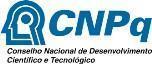 2.CETE_3Anderson da Conceição Santos SobralBIVALVIA, INOCERAMIDAE DO ALBIANO DE SERGIPE, BRASIL: TAXONOMIA E PALEOAMBIENTEPROVIC - 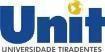 3.CETE_4Anderson da Conceição Santos SobralAVALIAÇÃO DO DESEMPENHO DA ADIÇÃO DE GEOPOLÍMEROS EM SOLO COESIVO PARA USO EM PAVIMENTAÇÃOPROBIC - 4.CETE_1Cleide Mara Faria SoaresIdentificação dos Mecanismos de Formação de Nanoflores Híbridas por Triagem Virtual Baseada em Docagem MolecularPIBIC - 5.CETE_6Fabio Gomes RochaMachine Learning aplicado a correção de texto para a avaliação de aprendizagemPROBIC - 6.CETE_19Giancarlo Richard Salazar BandaSíntese de eletrocatalisadores do tipo casca-núcleo PtRuPbPdC para oxidação eletroquímica de metanol em meio ácidoPROBIC - 7.CETE_7Giancarlo Richard Salazar BandaLigas de Pd-Ag suportadas em carbono modificado com nanofolhas de Ni(OH)2 como catalisadores ativos e estáveis para a reação de oxidação de ácido fórmicoPIBIC - 8.CETE_8Katlin Ivon Barrios EguiluzEstudos dos efeitos da variação da carga metálica dos catalisadores PtxSnyB suportados em carbono e o seu efeito na atividade catalítica frente a eletrooxidação de etanolPROBIC - 9.CETE_9Katlin Ivon Barrios EguiluzEstudo da atividade eletrocatalítica de PdNiFe/C dopado com Au frente à oxidação de glicerol em meio alcalinoPIBIC - 10.CETE_10Laiza Canielas KrauseExtração e caracterização de princípios ativos do óleo essencial da casca e folha da umburana (Commiphora leptophloeos)PROBIC - 11.CETE_11Lays Carvalho de AlmeidaVALORIZAÇÃO DO RESÍDUO DO SETOR VINÍCOLA DO VALE DO SÃO FRANCISCO PARA OBTENÇÃO DE ÁCIDOS GRAXOSPROVIC - 12.CETE_12Luiz Fernando Romanholo FerreiraDEGRADAÇÃO ELETROQUÍMICA DO RESÍDUO CÍTRICO PULP WASH PRÉ-TRATADO BIOLOGICAMENTE E SUA AVALIAÇÃO ECOTOXICOLÓGICAPIBIC - 13.CETE_13Manuela Souza LeiteModelagem computacional por técnicas de inteligência artificial para tratamento de efluente automotivo industrialPROVIC - 14.CETE_14Manuela Souza LeiteWavelet e redes neurais artificiais aplicadas à simulação de processo de ozonização catalíticaPIBIC - 15.CETE_15Ranyere Lucena de SouzaBioconversão extrativa em hidrólise enzimática do óleo de licuriPIBIC - 16.CETE_16Ranyere Lucena de SouzaFermentação extrativa de enzimas ligninolíticas provenientes do Pleurotus sajor-cajuPROVIC - 17.CETE_17Thiago Rodrigues BjerkProdução e upgrading do bio-óleo biomassa de microalgasPIBIC - 18.CETE_18Thiago Rodrigues BjerkExtração de lupeol do fruto da Mangabeira utilizando a técnica de Extração Dispersiva Energizada - EDGE®PROVIC - ITEMPROTOCOLOCOORDENADORTÍTULO DO PROJETO DE PESQUISAMODALIDADE1.CHSA_3Angelica de Fatima PiovesanA garantia do acesso à saúde para a população TPIBIC - 2.CHSA_4Carla Jeane Helfemsteller Coelho DornellesO Patriarcado: sua epistême e as consequentes opressões estruturais contra as mulheresPIBIC - 3.CHSA_5Clara Cardoso Machado JaborandyDesinformação e Literatura Distópica: Uma análise jurídica sobre a desinformação como mecanismo de dominação na sociedade informacionalPIBIC - 4.CHSA_6Colette Dulce Dantas GomesRolê na Farolândia: caminhabilidade urbana e qualidade de vidaPROBIC - 5.CHSA_7Cristiane de Magalhães PortoUtilização de Plataformas Digitais Gratuitas como estratégia de auxílio a EducaçãoPIBIC - 6.CHSA_10Dimas Pereira Duarte JuniorDiálogo Judicial Multinível, Direitos Humanos e a Proteção do Meio AmbientePROVIC - 7.CHSA_11Dimas Pereira Duarte JuniorPRODUÇÃO AGRÍCOLA E OCUPAÇÃO TERRITORIAL DAS COMUNIDADES TRADICIONAIS BRASILEIRAS: estudo sobre a comunidade quilombola Serra da GuiaPIBIC - 8.CHSA_12DIOGO DE CALASANS MELO ANDRADEAPROXIMANDO O DIREITO À CIDADE INTELIGENTE: UMA ANÁLISE DO PLANO DIRETOR DE ARACAJU À LUZ DA AGENDA 2030 E O ODS-11PROVIC - 9.CHSA_13DIOGO DE CALASANS MELO ANDRADEA PRIVACIDADE EM QUESTÃO APÓS A IMPLEMENTAÇÃO DA LEI GERAL DE PROTEÇÃO DE DADOS (LGPD) NAS SERVENTIAS EXTRAJUDICIAIS DE REGISTRO CIVIL NO ESTADO DE SERGIPEPIBIC - 10.CHSA_14ELLEN DE OLIVEIRA FUMAGALIPolíticas públicas na Assembleia Legislativa do estado de Sergipe destinadas à reabilitação do pós-covid-19PROBIC - 11.CHSA_16ERMELINO COSTA CERQUEIRAO DESENCARCERAMENTO DA MATERNIDADE: EFETIVIDADE DO HC 143.641/STF E EFICÁCIA DA PRISÃO DOMICILIAR DE MÃES EM SERGIPEPROBIC - 12.CHSA_17Ester Fraga Vilas Boas Carvalho do NascimentoHISTÓRIA DA EDUCAÇÃO, HUMANIDADES DIGITAIS E A BIBLIOTECA DIGITAL DE HISTÓRIA DA EDUCAÇÃO – OS IMPRESSOS EDUCACIONAIS DA COLEÇÃO FOLHETOS EVANGÉLICOSPROVIC - 13.CHSA_18Ester Fraga Vilas Boas Carvalho do NascimentoBRASIL, PORTUGAL E INGLATERRA: CIRCULAÇÃO DE IMPRESSOS PROTESTANTES E OUTROS IMPRESSOS DURANTE A SEGUNDA METADE DA DÉCADA DE 70 DO SÉCULO XIXPIBIC - 14.CHSA_19FLAVIA KARLA GONÇALVES SANTOSRELACIONAMENTOS INTERORGANIZACIONAIS PARA A CIRCULAÇÃO DE MOEDAS SOCIAIS: Proposição de um Constructo Teórico AmpliadoPROBIC - 15.CHSA_20Gabriela Maia RebouçasObstáculos para o acesso ao direito à terra das comunidades quilombolas de SergipePIBIC - 16.CHSA_21Gabriela Maia RebouçasO DIREITO DE MORRER COM DIGNIDADE: uma revisão sistemática sobre Eutanásia no BrasilPROVIC - 17.CHSA_22GRASIELLE BORGES VIEIRA DE CARVALHOPOBREZA MENSTRUAL E O ODS Nº 5: Violações dos Direitos Humanos das Meninas no BrasilPROVIC - 18.CHSA_23GRASIELLE BORGES VIEIRA DE CARVALHOMÃES NO CÁRCERE: ANÁLISE DA APLICAÇÃO DO HABEAS CORPUS COLETIVO 143.641/SP NAS DECISÕES DOS TRIBUNAIS DE JUSTIÇA DA REGIÃO NORDESTE DO BRASIL NO PERÍODO ENTRE 2018 A 2022PIBIC - 19.CHSA_24Gregory da Silva BalthazarGênero, sexualidade e educação: Da identidade que nos conforma à diferença que nos afrontaPIBIC - 20.CHSA_25Ilka Miglio de MesquitaBRECHAS DE UMA PEDAGOGIA PROSTITUTA NA ASSOCIAÇÃO SERGIPANA DE PROSTITUTA ASPPIBIC - 21.CHSA_26Jéffson Menezes de SousaEscravidão Moderna na Era Digital a partir da Uberização: mapeamento de decisões judiciais dos Tribunais Regionais do Trabalho e Tribunal Superior do Trabalho (2014-2020)PROBIC - 22.CHSA_27Jéffson Menezes de SousaProteção de dados pessoais na União Europeia: mapeamento de decisões do Tribunal de Justiça Europeu (2018-2020)PROVIC - 23.CHSA_29Leonardo Ribeiro MaiaTaipa modular e blocos de terra comprimida como tecnologias sociais em SergipePROBIC - 24.CHSA_30Mariana Pícaro CerigattoConstruindo conhecimento contra a desinformação por meio de games: engajamento na cultura participativa e digitalPIBIC - 25.CHSA_1Maurício Gentil MonteiroO controle das fake news eleitorais em SergipePROBIC - 26.CHSA_32Patrícia Verônica Nunes Carvalho Sobral de SouzaO PROGRAMA DE INTEGRIDADE E A EQUIDADE DE GÊNERO COMO CRITÉRIOS DE DESEMPATE EM PROCEDIMENTOS LICITATÓRIOSPROBIC - 27.CHSA_33Paulo Renato VitóriaAportes das Revoluções do Haiti (1804) e de Cuba (1959) para uma concepção decolonial de direitos humanosPROVIC - 28.CHSA_35Tanise Zago ThomasiA garantia da saúde psicológica da infância e adolescência – um olhar crítico a partir da Rede de ProteçãoPROVIC - ITEMPROTOCOLOCOORDENADORTÍTULO DO PROJETO DE PESQUISAMODALIDADE1.CBS_3ADRIANA GUIMARÃESINVESTIGAÇÃO DE ESTRESSE PÓS-TRAUMÁTICO EM PACIENTES E FAMILIARES ACOMETIDOS PELA COVID-19PROVIC - 2.CBS_4Aida Carla Santana de Melo CostaAnálise Prospectiva e Estudo da Farmacocinética e Toxicidade de Compostos de espécies das famílias Passifloraceae, Zingiberaceae e Cannabaceae utilizadas no tratamento da epilepsiaPIBIC - 3.CBS_5ALEJANDRA DEBBOPerfil e Qualidade de Vida dos Pacientes com Dor Musculoesquelética Crônica Pós-Febre ChikungunyaPROVIC - 4.CBS_6ALEJANDRA DEBBOO impacto da pandemia na qualidade de vida e na piora da dor dos pacientes com fibromialgia.PROBIC - 5.CBS_7Álvaro Silva LimaDesenvolvimento de Sistemas Etanólicos Bifásicos formados por polipropileno glicol e líquidos iônicos próticos para particionamento de licopenoPIBIC - 6.CBS_8ANA JOVINA BARRETO BISPOAvaliação nutricional de crianças e adolescentes internados em um hospital filantrópico no município de Aracaju.PIBIC - 7.CBS_9ANA JOVINA BARRETO BISPOPrevalência de Transtorno Depressivo em pré-vestibulandos no Estado de SergipePROVIC - 8.CBS_12Bruno Fernandes de Oliveira SantosSobrevida intra-hospitalar em pacientes neurocirúrgicos oncológicos infectados pela COVID-19 em um hospital terciário de Sergipe.PROBIC - 9.CBS_13Camila Gomes DantasAvaliação do efeito terapêutico do veneno de abelhas africanizadas (Apis mellifera Linnaeus) sobre modelo experimental de transtorno depressivo induzido por reserpina.PIBIC - 10.CBS_14Camila Gomes DantasAvaliação do efeito terapêutico do veneno de abelhas africanizadas (Apis mellifera Linnaeus) em modelo experimental progressivo de Parkinsonismo.PROVIC - 11.CBS_16Carlos Eduardo de AndradeAvaliação das linhas de tendência para determinação do sexo basedo em parâmetros morfométricos cranianosPROBIC - 12.CBS_17Catarina Andrade Garcez CajueiroPERFIL RESPIRATÓRIO DE PACIENTES NOS DIVERSOS NÍVEIS DE EVOLUÇÃO DA DOENÇA DE PARKINSONPROBIC - 13.CBS_18Clauberto Rodrigues de OliveiraProdutos e processos em saúde utilizando própolis vermelha: prospecção tecnológica e estudo de valoração de ativosPROBIC - 14.CBS_81Cláudia Moura de MeloCaracterização da fauna triatomínica (Hemiptera: Reduviidae) em diferentes localidades rurais no Estado de Sergipe, Nordeste, BrasilPIBIC - 15.CBS_20Cleberson Franclin Tavares costaEstratégias de enfrentamento de estresse em praticantes recreativos de artes marciaisPROVIC - 16.CBS_82Cleberson Franclin Tavares costaPerfil Imunológico e Qualidade de Vida de Mulheres Tratadas de Câncer de MamaPIBIC - 17.CBS_1Cleide Mara Faria SoaresUso de enzimas bioimpressas e intensificação de reações de esterificação por irradiação de micro-ondasPIBIC - 18.CBS_22Cristiane Costa da Cunha OliveiraAnálise das condições sociais e de saúde em comunidades quilombolas na pandemia da COVID-19PIBIC - 19.CBS_25Daniela Droppa AlmeidaDesenho de vacinas terapêuticas para câncer de cabeça e pescoçoPROBIC - 20.CBS_26Edna Aragão Farias CândidoInfluência do óleo essencial da Alpinia zerumbet e eletroterapia no recrutamento muscular pós Acidente Vascular Cerebral.PIBIC - 21.CBS_27Edna Aragão Farias CândidoNanoAlpinia, uma nova formulação para o tratamento da espasticidade: Fase IPROVIC - 22.CBS_28Estélio Henrique Martin DantasDor oncológica, Nível de Estresse e Perfil Inflamatório de Mulheres Tratadas de Câncer de Mama, Submetidas a Programa de Exercícios de Força Muscular.PROVIC - 23.CBS_29Estélio Henrique Martin DantasImpactos de um Programa de exercícios Físicos Sobre a Autonomia Funcional, a Glicemia, a Qualidade de Vida e o Risco de Quedas, e em Idosos DiabéticosPROVIC - 24.CBS_30Estélio Henrique Martin DantasAutonomia Funcional, Condicionamento Físico e Risco de Quedas de Idosos Participantes de um Programa Planificado de Exercícios FísicosPIBIC - 25.CBS_32Francine Ferreira PadilhaAvaliação do mecanismo de resistência bacteriana de nanopartículas de quitosana associadas com gentamicina em Staphylococcus aureusPROVIC - 26.CBS_33Francine Ferreira PadilhaDeterminação do mecanismo de ação e resistência bacteriana do extrato de Tabebuia roseoalba em Staphylococcus aureusPROVIC - 27.CBS_34Francine Ferreira PadilhaUso de ferramentas de bioinformática para o desenho de vacinas para Staphylococcus aureus e docking molecular com receptores de células da imunidade inata.PROVIC - 28.CBS_35Francine Ferreira PadilhaAvaliação e caracterização farmacocinética de compostos bioativos de Sterculia striata e atividade antimicrobiana frente a SARS-CoV-2, Staphylococcus aureus e Candida albicans in silicoPIBIC - 29.CBS_36Francisco Prado ReisAvaliação do impacto da pandemia da COVID-19 na alimentação de escolares em AracajuPROVIC - 30.CBS_83Francisco Prado ReisAvaliação do impacto das telas no sono de pré-escolares e escolares em tempos de pandemia pelo novo coronavírus em AracajuPIBIC - 31.CBS_84Ingrid Cristiane Pereira GomesPERFIL CLÍNICO DE PACIENTES COM SINTOMAS PÓS-COVID-19 EM ENFERMARIA E AMBIENTE AMBULATORIAL DE HOSPITAL EM ARACAJUPROBIC - 32.CBS_41Izailza Matos Dantas LopesAvaliação do Neurodesenvolvimento em Crianças com Sífilis CongênitaPROBIC - 33.CBS_42Jorge Alberto López RodríguezAvaliação antimicrobiana do extrato etanólico de folhas de Jatropha gossypiifolia L. (Euphorbiaceae)PIBIC - 34.CBS_43Josilda Ferreira CruzAssociação entre a presença de Esteatose Hepática Não Alcoólica em Mulheres com Ovários MicropolicísticosPROBIC - 35.CBS_45Licia Santos SantanaAnálise prospectiva e físico-química do potencial antimicrobiano dos extratos de Cannabis sativa, Calendula officinalis, Salvia officinalis e Bacárisbaccharis dracunculifoliaPIBIC - 36.CBS_47Livia Maria do Amorim Costa GasparAvaliação do potencial do extrato de Tabebuia roseoalba em desestruturar biofilmes produzidos por Staphylococcus aureus in vitro e in silicoPIBIC - 37.CBS_48Luana Godinho MaynardValidação de material educativo para conscientização de pacientes em diálise sobre a importância da adesão a um programa de exercícios físicosPROBIC - 38.CBS_50MALONE SANTOS PINHEIROPROVIC - 39.CBS_51Marcelo da Costa MendonçaProdução de Inimigos Naturais para o Controle Biológico de PragasPIBIC - 40.CBS_52Marcelo Protásio dos SantosRedução do Escore de Risco Cardiovascular de Framingham após perda de peso em pacientes gravemente obesos submetidos a Gastrectomia Vertical (Sleeve) e a Gastroplastia em Y-de-Roux (Bypass gástrico) em 2 instituições privadasPROBIC - 41.CBS_53Marcia Neves de CarvalhoAvaliação da satisfação sexual feminina em um ambulatório de Ginecologia em Aracaju, SergipePROBIC - 42.CBS_55Margarete Zanardo GomesAvaliação do efeito neuroprotetor de nanopartículas com Tradescantia spathacea em modelo pré-clínico da doença de ParkinsonPIBIC - 43.CBS_56Maria Jane das Virgens AquinoAnálise da Qualidade de Vida de Cuidadores de Indivíduos com Neuropatias e Nível de Ansiedade de Pessoas que fazem uso de produtos à base de Cannabis Sativa MedicinalPROBIC - 44.CBS_57Maria Jane das Virgens AquinoEfeito da Dança na Qualidade de Vida, Consciência Corporal e Labilidade de Indivíduos Diagnosticados com CâncerPROVIC - 45.CBS_58María Lucila Hernández MacedoUtilização de fibra de coco verde como substrato para produção de celulases por fungos isolados de manguezalPIBIC - 46.CBS_59Maria Nogueira MarquesÍndice de Qualidade de Água aplicado a água de consumo humanoPIBIC - 47.CBS_61MARINA DE PADUA NOGUEIRA MENEZESComplicações hemostáticas e tromboembólicas nas gestantes de uma Maternidade de Risco do Estado de Sergipe: análise do impacto da infecção por SARS-CoV-2.PROVIC - 48.CBS_62Matheus Todt AragãoAvaliação da Síndrome de Burnout em médicos atuantes da área oncológica durante a pandemia da COVID-19 no Brasil.PROBIC - 49.CBS_64MICHELE FRAGA DE SANTANATriagem virtual para identificação de novos inibidores da doença de Alzheimer a partir do método computacional de docagem molecular.PROBIC - 50.CBS_65MICHELE FRAGA DE SANTANAPREVALÊNCIA DO CONSUMO DE ÁLCOOL ENTRE ACADÊMICOS DO CURSO DE MEDICINAPROVIC - 51.CBS_68RENAN GUEDES DE BRITOAvaliação dos níveis de estresse e depressão em homens com câncer no estado de Sergipe: uma relação com a qualidade de vidaPROBIC - 52.CBS_69Ricardo Luiz Cavalcanti de Albuquerque JúniorDiferenciação miofibroblástica e microvascular no reparo cicatricial induzido por uma formulação polimérica fotopolimerizável contendo extrato etanólico de Himatanthus bracteatusPIBIC - 53.CBS_71Richard Halti CabralUma nova abordagem no ensino da Anatomia HumanaPROBIC - 54.CBS_73Rubens Riscala MadiFauna flebotomínica de áreas residenciais na mesorregião leste do estado de SergipePIBIC - 55.CBS_74Saione Cruz SaCIRURGIA BARIÁTRICA: CONHECIMENTO DOS CIRURGIÕES-DENTISTAS DE ARACAJU-SE SOBRE AS IMPLICAÇÕES ORAIS E MANEJO CLÍNICO-ODONTOLÓGICOPIBIC - 56.CBS_21Sara Juliana de Abreu de VasconcellosAVALIAÇÃO DE CALCIFICAÇÕES EM TECIDOS MOLES POR MEIO DE RADIOGRAFIAS PANORÂMICAS DIGITAISPIBIC - 57.CBS_37Sara Juliana de Abreu de VasconcellosANÁLISE DOS SEIOS MAXILARES E SUAS EXTENSÕES EM RADIOGRAFIAS PANORÂMICAS DIGITAISPROVIC - 58.CBS_77Sona Arun JainAvaliação da toxicidade do cafeato de isopentila a partir de parâmetros comportamentais e histopatológicosPIBIC - 59.CBS_38Sonia Oliveira LimaIMPACTO DA PANDEMIA COVID-19 NA PRÁTICA ASSISTENCIAL DOS PROFISSIONAIS DE ENFERMAGEM DO ESTADO DE SERGIPEPIBIC - 60.CBS_78Sonia Oliveira LimaAvaliação da ansiedade em pacientes no pré-operatório de cirurgias de urgência de médio e grande porte em um hospital privado do estado de SergipePROVIC - 61.CBS_80Verónica de Lourdes Sierpe JeraldoAvaliação da capacidade reprodutiva de Biomphalaria glabrata infectada ou não pelo Schistosoma mansoniPIBIC - ITEMPROTOCOLOCOORDENADORTÍTULO DO PROJETO DE PESQUISAMODALIDADE1.DTI_1Álvaro Silva LimaDesenvolvimento de sistemas bifásicos para concentração de Imunoglobulina G anti-leishimania presente em saliva caninaPIBITI - 2.DTI_3Cleide Mara Faria SoaresProdução de emulsificante por hidroesterificação com glicerol a base de óleo de licuri por rota enzimáticaPIBITI - 3.DTI_4Giancarlo Richard Salazar BandaSíntese inovadora de cátodos de feltro de carbono modificados com óxidos de ferro e alumínio extraídos de resíduos para degradação da ciprofloxacinaPROVITI - 4.DTI_5Katlin Ivon Barrios EguiluzMétodo inovador para a síntese de eletrodo de Ti/SnO2-Sb utilizando álcool polivinílico para a degradação eletroquímica da ciprofloxacina em reator eletroquímicoPROVITI - 5.DTI_6Luiz Fernando Romanholo FerreiraAplicação da tecnologia IoT para produção de biogás a partir do efluente da indústria cervejeiraPIBITI - 6.DTI_7Margarete Zanardo GomesDesenho de vacina terapêutica multiepitópica baseadas nas proteínas tau, α-sinucleína e β-amiloide para doenças neurodegenerativasPIBITI - 7.DTI_8Maria Nogueira MarquesDesenvolvimento de extrato do fruto maduro de Genipa americana L para coloração de fibra capilarPIBITI - 8.DTI_9Ranyere Lucena de SouzaAproveitamento de coprodutos do milho: diferentes métodos extrativos como estratégia para recuperar bioativosPROVITI - 